Communicable diseasesSecondary level:Modes of Transmission:	Infectious diseases have different ways of spreading from person to person. They can be spread in three main ways: through the air, through direct contact between people, and/ or contaminated objects or surfaces.Contact is the most frequent mode of transmission of health care associated infections and can be divided into: direct and indirect. Other ways in which communicable diseases spread are by: physical contact with an infected person, such as through touch (staphylococcus), sexual intercourse (gonorrhea, HIV), fecal/oral transmission (hepatitis A), or droplets (influenza, TB)   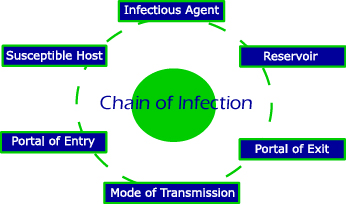 Communicable diseasesElementary levelThe best way to prevent infection, whether for COVID-19, flu, common cold, etc., is to avoid being exposed to it.  That means staying away from those people who have been infected.  You can also take everyday actions that help prevent the spread of illnesses.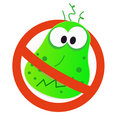 Preventing communicable diseases:			I Whack GermsA fun way of remembering the most important steps to staying well.IImmunizations are important to protect you from diseasesWWash your hands often with soap and water.HHome is where you stay when you are sick.AAvoid touching your eyes, nose, and mouth –especially when you are sick.CCover your coughs and sneezes so you do not spread germs to others.KKeep your distance from sick people so you don’t get sick too.